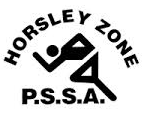 Horsley Zone Boys Basketball Team 2017Coach: Mr MisitanoSchool: Cecil Hills PSThe SSW Carnival is to be held at Bankstown Basketball Stadium on Monday 5th June.SchoolStudentCecil HillsOrlando SamBossley ParkNahvroy ChunaGPKJordan KotevskiFairfield HeightsJavahn King, Andrew LeSmithfieldEdward Ly, Sean CookCabramatta WestZaidas MuagututiaCanley HeightsChristopher Nguyen, Sasha Drca